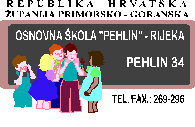 OSNOVNA ŠKOLA „PEHLIN“Klasa: 400-02/23-01/2Urbroj:2170-1-51-23-1Rijeka, 20.12.2023.FINANCIJSKI PLAN OSNOVNE ŠKOLE „PEHLIN“ ZA 2024. GODINU S PROJEKCIJAMA ZA 2025. I 2026. GODINUTablica 3.Pokazatelji uspješnosti poslovanja za razdoblje 2024.-2026. godina.         Prikazani pokazatelji uspješnosti poslovanja  integrirani su u financijski plan s ciljem usmjeravanja budućeg poslovanja škole, raspodjele aktivnosti, poboljšanja kvalitete i oplemenjivanja rada škole kao zajednice.                                                                                    Ravnatelj škole:							Mate Verović, mag.prim.educTablica 1: Financijski plan rashoda Osnovne škole "Pehlin" za 2024. godinu s projekcijama za 2025. i 2026. godinu.Tablica 1: Financijski plan rashoda Osnovne škole "Pehlin" za 2024. godinu s projekcijama za 2025. i 2026. godinu.Tablica 1: Financijski plan rashoda Osnovne škole "Pehlin" za 2024. godinu s projekcijama za 2025. i 2026. godinu.Tablica 1: Financijski plan rashoda Osnovne škole "Pehlin" za 2024. godinu s projekcijama za 2025. i 2026. godinu.OznakaPlan 2024.Projekcija 2025.Projekcija 2026.SVEUKUPNO1.304.354,001.309.495,001.305.675,00Razdjel: 106 UPRAVNI ODJEL ZA ODGOJ I OBRAZOVANJE, KULTURU, SPORT I MLADE1.304.354,001.309.495,001.305.675,00Glava: 10603 OSNOVNE ŠKOLE1.304.354,001.309.495,001.305.675,0011412 OŠ PEHLIN1.304.354,001.309.495,001.305.675,001137 PROGRAM ZAKONSKOG STANDARDA - DECENTRALIZIRANE FUNKCIJE75.815,0075.820,0076.000,00A113701 PROGRAMSKA DJELATNOST OSNOVNIH ŠKOLA GRADA75.815,0075.820,0076.000,00Izvor: 1200 Prihodi za decentralizirane funkcije75.815,0075.820,0076.000,003 Rashodi poslovanja75.815,0075.820,0076.000,0032 Materijalni rashodi75.565,0075.520,0075.750,0034 Financijski rashodi2503002501138 PROGRAM STANDARDA IZNAD DRŽAVNOG STANDARDA - ŠIRE JAVNE POTREBE133.689,00136.825,00136.825,00A113801 PROGRAM PRODUŽENOG BORAVKA I CJELODNEVNOG ODGOJNO - OBRAZOVANOG RADA125.530,00125.530,00125.530,00Izvor: 1100 OPĆI PRIHODI I PRIMICI49.000,0049.000,0049.000,003 Rashodi poslovanja49.000,0049.000,0049.000,0031 Rashodi za zaposlene47.000,0047.000,0047.000,0032 Materijalni rashodi2.000,002.000,002.000,00Izvor: 4400 Prihodi za posebne namjene - proračunski korisnici76.530,0076.530,0076.530,003 Rashodi poslovanja76.530,0076.530,0076.530,0031 Rashodi za zaposlene26.000,0026.000,0026.000,0032 Materijalni rashodi50.530,0050.530,0050.530,00A113804 PROGRAM RADA S DAROVITIM UČENICIMA1.327,001.327,001.327,00Izvor: 1100 OPĆI PRIHODI I PRIMICI1.327,001.327,001.327,003 Rashodi poslovanja1.327,001.327,001.327,0032 Materijalni rashodi1.327,001.327,001.327,00A113814 FAKULTATIVNI PREDMET "MOJA RIJEKA"4.300,004.300,004.300,00Izvor: 1100 OPĆI PRIHODI I PRIMICI4.300,004.300,004.300,003 Rashodi poslovanja4.300,004.300,004.300,0031 Rashodi za zaposlene4.255,004.255,004.255,0032 Materijalni rashodi454545A113821 GRAĐANSKI ODGOJ I OBRAZOVANJE2.532,002.532,002.532,00Izvor: 1100 OPĆI PRIHODI I PRIMICI2.532,002.532,002.532,003 Rashodi poslovanja2.532,002.532,002.532,0032 Materijalni rashodi2.532,002.532,002.532,00A113825 ZDRAVSTVENI ODGOJ I OBRAZOVANJE3.136,003.136,00Izvor: 1100 OPĆI PRIHODI I PRIMICI3.136,003.136,003 Rashodi poslovanja3.136,003.136,0032 Materijalni rashodi3.136,003.136,001139 OSTALE PROGRAMSKE AKTIVNOSTI OSNOVNIH ŠKOLA1.094.850,001.096.850,001.092.850,00A113901 OSTALE PROGRAMSKE AKTIVNOSTI OSNOVNIH ŠKOLA11.460,0013.460,0013.460,00Izvor: 3100 Vlastiti prihodi - proračunski korisnici1.370,001.370,001.370,003 Rashodi poslovanja1.370,001.370,001.370,0032 Materijalni rashodi1.370,001.370,001.370,00Izvor: 4400 Prihodi za posebne namjene - proračunski korisnici5.752,007.752,007.752,003 Rashodi poslovanja5.752,007.752,007.752,0032 Materijalni rashodi5.752,007.752,007.752,00Izvor: 5710 Pomoći iz državnog proračuna - proračunski korisnici2.201,002.201,002.201,003 Rashodi poslovanja2.201,002.201,002.201,0031 Rashodi za zaposlene22022022032 Materijalni rashodi1.981,001.981,001.981,0038 Ostali rashodiIzvor: 5720 Pomoći iz proračuna JLP(R)S - proračunski korisnici1.607,001.607,001.607,003 Rashodi poslovanja1.607,001.607,001.607,0031 Rashodi za zaposlene11411411432 Materijalni rashodi1.493,001.493,001.493,00Izvor: 5730 Pomoći od izvanproračunskih korisnika - proračunski korisnici5305305303 Rashodi poslovanja53053053032 Materijalni rashodi53053053032 Materijalni rashodiA113904 ŠKOLSKA SHEMA3.319,003.319,003.319,00Izvor: 5710 Pomoći iz državnog proračuna - proračunski korisnici6646646643 Rashodi poslovanja66466466432 Materijalni rashodi664664664Izvor: 5760 Pomoći iz državnog proračuna temeljem prijenosa EU sredstava - proračunski korisnici2.655,002.655,002.655,003 Rashodi poslovanja2.655,002.655,002.655,0032 Materijalni rashodi2.655,002.655,002.655,003 Rashodi poslovanja32 Materijalni rashodiA113913 UDŽBENICI ZA UČENIKE OSNOVNIH ŠKOLA40.082,0040.082,0040.082,00Izvor: 1100 OPĆI PRIHODI I PRIMICI18.164,0018.164,0018.164,003 Rashodi poslovanja18.164,0018.164,0018.164,0037 Naknade građanima i kućanstvima na temelju osiguranja i druge naknade18.164,0018.164,0018.164,00Izvor: 5710 Pomoći iz državnog proračuna - proračunski korisnici21.918,0021.918,0021.918,003 Rashodi poslovanja11.620,0011.620,0011.620,0037 Naknade građanima i kućanstvima na temelju osiguranja i druge naknade11.620,0011.620,0011.620,004 Rashodi za nabavu nefinancijske imovine10.298,0010.298,0010.298,0042 Rashodi za nabavu proizvedene dugotrajne imovine10.298,0010.298,0010.298,00A113914 ODGOJNO - OBRAZOVNO, ADMINISTRATIVNO I TEHNIČKO OSOBLJE942.330,00942.330,00938.330,00Izvor: 5710 Pomoći iz državnog proračuna - proračunski korisnici942.330,00942.330,00938.330,003 Rashodi poslovanja942.330,00942.330,00938.330,0031 Rashodi za zaposlene912.980,00912.980,00912.980,0032 Materijalni rashodi27.350,0027.350,0024.850,0034 Financijski rashodi2.000,002.000,00500A113922 PREHRANA UČENIKA OSNOVNIH ŠKOLA90.000,0090.000,0090.000,00Izvor: 5710 Pomoći iz državnog proračuna - proračunski korisnici90.000,0090.000,0090.000,003 Rashodi poslovanja90.000,0090.000,0090.000,0032 Materijalni rashodi90.000,0090.000,0090.000,00K113902 PROIZVEDENA DUGOTRAJNA IMOVINA OSNOVNIH ŠKOLA1.871,001.871,001.871,00Izvor: 4400 Prihodi za posebne namjene - proračunski korisnici1.028,001.028,001.028,004 Rashodi za nabavu nefinancijske imovine1.028,001.028,001.028,0042 Rashodi za nabavu proizvedene dugotrajne imovine1.028,001.028,001.028,00Izvor: 5710 Pomoći iz državnog proračuna - proračunski korisnici8438438434 Rashodi za nabavu nefinancijske imovine84384384342 Rashodi za nabavu proizvedene dugotrajne imovine843843843T113910 ŠKOLSKI MEDNI DAN173173173Izvor: 5710 Pomoći iz državnog proračuna - proračunski korisnici1731731733 Rashodi poslovanja17317317332 Materijalni rashodi173173173T113911 PODRŠKA PROVEDBI CJELOVITE KURIKULARNE REFORME5.615,005.615,005.615,00Izvor: 5710 Pomoći iz državnog proračuna - proračunski korisnici5.615,005.615,005.615,003 Rashodi poslovanja2.145,002.145,002.145,0032 Materijalni rashodi2.145,002.145,002.145,004 Rashodi za nabavu nefinancijske imovine3.470,003.470,003.470,0042 Rashodi za nabavu proizvedene dugotrajne imovine3.470,003.470,003.470,00Tablica 2: Plan prihoda Osnovne škole "Pehlin" za 2024. godinu s projekcijama za 2025. i 2026. godinu.Tablica 2: Plan prihoda Osnovne škole "Pehlin" za 2024. godinu s projekcijama za 2025. i 2026. godinu.Tablica 2: Plan prihoda Osnovne škole "Pehlin" za 2024. godinu s projekcijama za 2025. i 2026. godinu.Tablica 2: Plan prihoda Osnovne škole "Pehlin" za 2024. godinu s projekcijama za 2025. i 2026. godinu.OznakaPlan 2024.Projekcija 2025.Projekcija 2026.SVEUKUPNO1.304.354,001.309.495,001.305.675,00Razdjel: 106 UPRAVNI ODJEL ZA ODGOJ I OBRAZOVANJE, KULTURU, SPORT I MLADE1.304.354,001.309.495,001.305.675,00Glava: 10603 OSNOVNE ŠKOLE1.304.354,001.309.495,001.305.675,0011412 OŠ PEHLIN1.304.354,001.309.495,001.305.675,00Izvor: 1100 OPĆI PRIHODI I PRIMICI75.323,0078.459,0078.459,006 Prihodi poslovanja75.323,0078.459,0078.459,0067 Prihodi iz nadležnog proračuna i od HZZO-a temeljem ugovornih obveza75.323,0078.459,0078.459,00Izvor: 1200 Prihodi za decentralizirane funkcije75.815,0075.820,0076.000,006 Prihodi poslovanja75.815,0075.820,0076.000,0067 Prihodi iz nadležnog proračuna i od HZZO-a temeljem ugovornih obveza75.815,0075.820,0076.000,00Izvor: 3100 Vlastiti prihodi - proračunski korisnici1.370,001.370,001.370,006 Prihodi poslovanja1.370,001.370,001.370,0066 Prihodi od prodaje proizvoda i robe te pruženih usluga i prihodi od donacija te povrati po protestiranim jamstvima1.320,001.320,001.320,0068 Kazne, upravne mjere i ostali prihodi505050Izvor: 4400 Prihodi za posebne namjene - proračunski korisnici83.310,0085.310,0085.310,006 Prihodi poslovanja83.310,0085.310,0085.310,0065 Prihodi od upravnih i administrativnih pristojbi, pristojbi po posebnim propisima i naknada83.310,0085.310,0085.310,00Izvor: 5710 Pomoći iz državnog proračuna - proračunski korisnici1.063.744,001.063.744,001.059.744,006 Prihodi poslovanja1.063.744,001.063.744,001.059.744,0063 Pomoći iz inozemstva i od subjekata unutar općeg proračuna1.063.744,001.063.744,001.059.744,00Izvor: 5720 Pomoći iz proračuna JLP(R)S - proračunski korisnici1.607,001.607,001.607,006 Prihodi poslovanja1.607,001.607,001.607,0063 Pomoći iz inozemstva i od subjekata unutar općeg proračuna1.607,001.607,001.607,00Izvor: 5730 Pomoći od izvanproračunskih korisnika - proračunski korisnici5305305306 Prihodi poslovanja53053053063 Pomoći iz inozemstva i od subjekata unutar općeg proračuna530530530Izvor: 5760 Pomoći iz državnog proračuna temeljem prijenosa EU sredstava - proračunski korisnici2.655,002.655,002.655,006 Prihodi poslovanja2.655,002.655,002.655,0063 Pomoći iz inozemstva i od subjekata unutar općeg proračuna2.655,002.655,002.655,00Pokazatelji rezultataA113801 Program cjelodnevno odgojno-obrazovnog rada i produženog boravkaDefinicijaJedinicaPolazna vrijednostIzvor podatakaCiljana vrijednostCiljana vrijednostCiljana vrijednostPokazatelji rezultataA113801 Program cjelodnevno odgojno-obrazovnog rada i produženog boravkaDefinicijaJedinicaPolazna vrijednostIzvor podataka2024.2025.2026.Povećanje broja učenika korisnika produženog boravka u prvim, drugim i trećim razredimaPovećanjem kvalitete rada u produženom boravku radi se na poboljšanju kvalitete života učenika i njihovih roditelja i motivira ih se upisivanjeBroj učenika60škola707070Pokazatelji rezultataA113801 Program cjelodnevno odgojno-obrazovnog rada i produženog boravkaDefinicijaJedinicaPolazna vrijednostIzvor podatakaCiljana vrijednostCiljana vrijednostCiljana vrijednostPokazatelji rezultataA113801 Program cjelodnevno odgojno-obrazovnog rada i produženog boravkaDefinicijaJedinicaPolazna vrijednostIzvor podatakaPovećanje broja učenika koji koriste ručak u školiPoboljšanjem uvjeta (prostor za prehranu) te povećanjem kvalitete školske prehrane (odabir namirnica, način pripremanja, normativi, jelovnici), povećat će se broj učenika koji žele ručati u školiUdio djece koja koriste ručak u školi60škola707070Pokazatelji rezultataA113701:Programska djelatnost osnovnih škola gradaDefinicijaJedinicaPolazna vrijednostIzvor podatakaCiljana vrijednostCiljana vrijednostCiljana vrijednostPokazatelji rezultataA113701:Programska djelatnost osnovnih škola gradaDefinicijaJedinicaPolazna vrijednostIzvor podatakaUčitelji, stručni suradnici i ravnatelj pohađali su programe profesionalnog usavršavanja sukladno planu i programuRedovitim sudjelovanjem na stručnim skupovima i radionicama radi se na usvajanju znanja i vještina, te razvoju kompetencija važnih za kvalitetan odgoj i obrazovanje%/ kom.100%/3škola100%/4100%/5100%/5Pokazatelji rezultataA113901 Ostale programske aktivnosti školaDefinicijaJedinicaPolazna vrijednostIzvor podatakaCiljana vrijednostCiljana vrijednostCiljana vrijednostPokazatelji rezultataA113901 Ostale programske aktivnosti školaDefinicijaJedinicaPolazna vrijednostIzvor podatakaPovećanje broja organiziranih posjeta  razreda razredne nastave kulturnim manifestacijamaOrganiziranjem posjeta za učenike razredne nastave kulturnim manifestacijama obogaćuje se cjelokupno iskustvo djece u različitim aktivnostima, osobito istraživačko spoznajnim i specifičnim aktivnostima povezanim s kulturnom baštinomBroj posjeta po razrednom odjeljenju 3škola444Pokazatelji rezultataDefinicijaJedinicaPolazna vrijednostIzvor podatakaCiljana vrijednostCiljana vrijednostCiljana vrijednostPokazatelji rezultataDefinicijaJedinicaPolazna vrijednostIzvor podatakaPotpuna usklađenost s državnim pedagoškim standardom u pogledu broja učenika u razrednom odjeluBroj učenika u razrednom odjelu mora biti usklađen s Državnim pedagoškim standardom kako bi se osigurala minimalna kvaliteta provođenja osnovnoškolskog sustava odgoja i obrazovanjaBroj razrednih odjela u kojima je potpuna usklađenost100%škola100%100%100%Pokazatelji rezultataA113901 Ostale programske aktivnosti školaDefinicijaJedinicaPolazna vrijednostIzvor podatakaCiljana vrijednostCiljana vrijednostCiljana vrijednostPokazatelji rezultataA113901 Ostale programske aktivnosti školaDefinicijaJedinicaPolazna vrijednostIzvor podatakaUvođenje jednosmjenske nastaveUvođenjem jednosmjenske nastave pridonosi  se poboljšanju kvalitete i učinkovitosti obrazovanja%50%škola50%50%50%Pokazatelji rezultataA113914 Odgojno-obrazovno i tehničko osobljeDefinicijaJedinicaPolazna vrijednostIzvor podatakaCiljana vrijednostCiljana vrijednostCiljana vrijednostPokazatelji rezultataA113914 Odgojno-obrazovno i tehničko osobljeDefinicijaJedinicaPolazna vrijednostIzvor podatakaSmanjenje broja učenika koji ponavljaju razredSmanjenjem broja učenika koji ponavljaju razred  pridonosi se većoj kvaliteti i učinkovitosti odgoja i obrazovanja u školi.Broj učenika ponavljača0škola000Pokazatelji rezultataDefinicijaJedinicaPolazna vrijednostIzvor podatakaCiljana vrijednostCiljana vrijednostCiljana vrijednostPokazatelji rezultataDefinicijaJedinicaPolazna vrijednostIzvor podatakaPovećanje broja učenika koji su uključeni u različite školske projekte /programeA113814 Fakultativni predmet „Moja Rijeka“ I A113821  Građanski odgoj i obrazovanjeUčenike se ovakvim aktivnostima potiče na izražavanje kreativnosti i razvoj kompetencijaBroj12škola152025Pokazatelji rezultataA113901 Ostale programske aktivnosti školaDefinicijaJedinicaPolazna vrijednostIzvor podatakaCiljana vrijednostCiljana vrijednostCiljana vrijednostPokazatelji rezultataA113901 Ostale programske aktivnosti školaDefinicijaJedinicaPolazna vrijednostIzvor podatakaPovećanje broja učeničkih sportskih manifestacija koje se održavaju u školskoj sportskoj dvoraniPovećanjem broja sportskih manifestacija promiče se zdrav način života i potiče se učenike na bavljenje sportomBroj spor. manifestacija godišnje1škola334Pokazatelji rezultataA113901 Ostale programske aktivnosti školaDefinicijaJedinicaPolazna vrijednostIzvor podatakaCiljana vrijednostCiljana vrijednostCiljana vrijednostPokazatelji rezultataA113901 Ostale programske aktivnosti školaDefinicijaJedinicaPolazna vrijednostIzvor podatakaPovećanje broja održanih kreativnih radionica i stručnih predavanjaOdržavanjem kreativnih radionica u kojima sudjeluju  i roditelji djece koja pohađaju školu, motiviraju se roditelji za suradnju sa školom, kreativan rad sa svojom djecom i druženje u školiOdržani roditeljski sastanci, stručna predavanja i radionice74 sastanka s 35 stručna predavanjaškola757575Pokazatelji rezultataA113901 Ostale programske aktivnosti školaDefinicijaJedinicaPolazna vrijednostIzvor podatakaCiljana vrijednostCiljana vrijednostCiljana vrijednostPokazatelji rezultataA113901 Ostale programske aktivnosti školaDefinicijaJedinicaPolazna vrijednostIzvor podatakaKontinuirano održavanje radionica preventivnog programa u trećim razredima (CAP)Kontinuiranim uključivanjem učenika 3. razreda u ovaj preventivni program učenici se osnažuju za prepoznavanje i ispravno reagiranje u mogućim situacijama zlostavljanjimaBroj razreda u školi koji su prošli kroz program2škola2-333